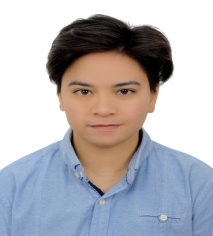 ETHELYN ETHELYN.336494@2freemail.com   	COMPETENCIES:	SALES: Managing and growing a territory of independent retailers.Ability to build relationships effectively with customers across all levels.Following up new leads with customers and quickly pointing out the benefits of a product of service.Able to work in a door to door and face to face sales capacity.PROFESSIONAL: Impeccable customer service skills.Always delivering the best possible solutions for customers.Being a role model for brands through being immaculately presented & professional.  An eye for commercial and sales opportunities.PERSONAL: An unbeatable work ethic and determined attitude towards hitting sales targets.  Excellent communication skills and highly personable.Ability to influence key decision makers.An ambitious and positive team player.COMPUTER SKILLS: Proficient in MS-Office (Outlook, Word, Excel and PowerPoint).IT Helpdesk Associate / Customer Service & Relation, Administrative WorkPc Hardware Troubleshooting for both Desktop and LaptopWord Processing and Typing Office Equipment Operation Network Sharing using Windows 98 ; Windows XP, Vista, Windows 7 , Windows 8 Computer Operation using Corel 7.0 and Adobe Photoshop CS , Virus and Malware Removal, Computer tune-up and cleaningWORK EXPERIENCE:BOSCH SERVICE SOLUTIONSOccupation		: IT Helpdesk AssociateDuration			: From   August 14 2015   - Dec  15 , 2016	Job Description		: IT Helpdesk AssociateDELL PHILIPPINESOccupation		: Technical Support RepresentativeDuration			: From   February 2007   - October 30, 2014	Job Description	: Customer Service – Technical Support - Pre and Post Sales SupportProvides technical support via phone or other communication media and resolve customer problems in a professional and prompt mannerProvides support for wired and wireless networking issues including router configuration.Investigate and resolve LAN/WLAN connectivity problemsProvides support for customers by resolving escalated issues and troubleshooting. Process sales for premium software warranty.Provides advanced software troubleshooting such as virus, spyware and malware removal, as well as resolving third party software issues. Knowledge in tools like Process explorer, Auto runs and other software that removes Virus/ Malware infection.Provide remote assistance through Citrix, Remote desktop, net meeting.SYKES ASIA PHILIPPINESOccupation		: Customer Service Support RepresentativeDuration			: From   December 2003   - January 2007	Job Description	: Customer Service – Technical Support Assisting customer calls regarding general product inquiry, description, sales and invoice and quotation. Identify issues/process improvements and area of responsibility to improve customer experience and productivity.Troubleshooting Software installation and compatibility issues, assisting customers for pre-sales inquiry regarding Speech Recognition Software (Dragon Naturally Speaking 5.0 - 8.0) and OCR (Omniform 4- 5.0) etc.Handled online purchases, replacement of product serial numbers, tracking of lost package orders, returns and refunds. SPINBASE INTERNATIONAL CORPORATIONOccupation		: Marketing Assistant Cum Data EncoderDuration			: From   October 2002   - March   2003	Job Description		: Admin Staff Works – Document Controller Perform general clerical dutiesHandle the Business Development Officer’s business correspondence, including emails, quotations and memos.Handles queries, and replying to question in accordance with general instructions or refer calls to appropriate staff member. Discussed products offered and ensures customer satisfactionManage and maintain the confidential records and filesStores and file Government / NGO ‘s and Private sectors Purchase Orders, Pre Sales Quotations via the Local Storage (Computer hard drive - local storage Provide word processing and secretarial support Invitation and Quotation encodingCorrection of Purchase Orders and Pre-sales Orders documentationEDUCATIONAL ATTAINMENT:Computer Systems Technician InfoTech Institute of Arts and Sciences - Mandaluyong City , Philippines June 1999 – March 2001 – GraduateAct as a single point of contact for Information Enterprise Services teams that currently use multiple support hotlines as their mode of contact.Operating in a 24 by 7 service window serving as a touch point for issues which demands escalation.Act as an engagement point for Incident Management team to contact CI-Hotline teams where applicable.Take support phone calls from internal users/Application team trying to contact support in Asia Pacific, Germany, Mexico and North American counterparts.Analyze the support required and determine if it is a Local CI / FSR , SAP issues , Desktop , Laptop Hardware and or Software Issues call by applying basic troubleshooting principles.Manage and follow-up client requests with the relevant support teams.Provide status updates and other information on existing incidents, requests and change tickets (through Bosch Global Portal).Generate Metrics and Reporting for CI-hotline  support teams on ticket status.Queue Management – Assigning tickets to appropriate Support level.Provides Level 1 support for Windows Server team (Wintel)Uses tools such as Citrix , Oracle for Resetting of NT Passwords, uses Active Directory for Employee Profile updates , creation of Employee Mailbox, Deletion of User Employee Information, Uses Proprietary Service Management Tool suite  to log tickets,  SharePoint to monitor and track ticket progress  and Status References available upon requests. – end of file -